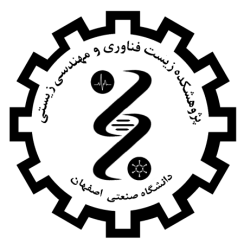 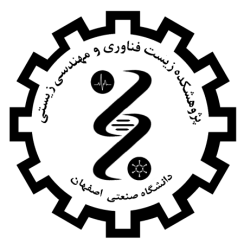 نکته: حتما یک روز قبل از ارسال نمونه، جهت هماهنگی دستگاه و ثبت متد و پروفایل حرارتی مورد نیاز به آزمایشگاه مراجعه فرمایید.نکته: تحویل نمونه تا قبل از ساعت 12 هر روز میباشد. بدیهی است به علت زمانبر بودن تست از پذیرش نمونه پس از این زمان معذوریم.نکته: پذیرش نمونه فقط حضوری و با رعایت زنجیره سرد صورت میپذیرد.نکته: آمادهسازی نمونه و تفسیر دادهها به عهده آزمایشگاه نمیباشد.شماره ملی:معرف/استاد راهنما:نام و نام خانوادگی:مشخصات فرد تحویل دهنده نمونهمرکز/دانشکده:میزان تحصیلات:رشته تحصیلی:مشخصات فرد تحویل دهنده نمونهشماره تلفن ثابت:شماره تلفن همراه:استان/شهر:مشخصات فرد تحویل دهنده نمونهنحوه آشنایی با پژوهشکده: سایت   اساتید و دوستان       سایرنحوه آشنایی با پژوهشکده: سایت   اساتید و دوستان       سایرپست الکترونیکی:مشخصات فرد تحویل دهنده نمونهعنوان پایاننامه/طرح تحقیقاتی:عنوان پایاننامه/طرح تحقیقاتی:عنوان پایاننامه/طرح تحقیقاتی:مشخصات فرد تحویل دهنده نمونهنشانی:نشانی:نشانی:مشخصات فرد تحویل دهنده نمونهتاریخ تحویل نمونه:نام نمونه:مشخصات و شرایط نگهداری نمونه مقدار/تعداد نمونه بر حسب میکروتیوب:کد نمونه:مشخصات و شرایط نگهداری نمونه رنگهای مورد استفاده:   دمای نگهداری نمونه:    محیط               یخچال      مشخصات و شرایط نگهداری نمونه متد انجام آزمون:               Absolute quantification                      	Relative quantification  		 	Qualitative detection    	Endpoint Genotyping       				 	High Resolution Melting		Tm Calling    	متد انجام آزمون:               Absolute quantification                      	Relative quantification  		 	Qualitative detection    	Endpoint Genotyping       				 	High Resolution Melting		Tm Calling    	مشخصات و شرایط نگهداری نمونه اینجانب با اطلاع کامل از هزینه آزمون به قرار هر نمونه...................................................ریال متعهد به پرداخت کامل هزینه میباشم.هزینه آزمون                               معرفینامه                          فیش بانکی                          پژوهانه استادهزینه آزمونهزینههای آزمون را از طریق سیستم shadsa.iut.ac.ir و یا به حساب2177180241002به نام درآمد اختصاصی معاونت پژوهشی دانشگاه صنعتی اصفهان واریز نمایید.هزینه آزمون